О внесении изменений в постановление администрации Чухломинского сельсовета от 20.04.2020 № 9 «Об утверждении административного регламента предоставления муниципальной услуги «Признание граждан малоимущими в целях постановки на учет в качестве нуждающихся в жилых помещениях, предоставляемых по договорам социального найма»В соответствии со статьей 6 Закона Красноярского края от 23 мая 2006 года № 18-4751«О порядке ведения органами местного самоуправления учета граждан в качестве нуждающихся в жилых помещениях, предоставляемых по договорам социального найма на территории края» (в редакции Закона Красноярского края от 23.11.2021 № 2-184), руководствуясь Уставом Чухломинского сельсовета Ирбейского района Красноярского края, ПОСТАНОВЛЯЮ:1. Внести в постановление администрации Чухломинского сельсовета от 20.04.2020 №9 «Об утверждении административного регламента предоставления муниципальной услуги «Признание граждан малоимущими в целях постановки на учет в качестве нуждающихся в жилых помещениях, предоставляемых по договорам социального найма»» следующие изменения:1.1. в пункте 2.7 Положения к Акту слова «документы, подтверждающие стоимость имущества, находящегося в собственности членов семьи (одиноко проживающего гражданина) и подлежащего налогообложению» заменить словами "выписки из Единого государственного реестра недвижимости о правах заявителя и членов его семьи на объекты недвижимого имущества на территории Российской Федерации, имеющиеся, а также имевшиеся у них в течение пяти лет (60 полных месяцев), предшествующих дате подачи заявления о принятии на учет.".2. Контроль за выполнением постановления оставляю за собой.3. Опубликовать постановление в печатном издании «Чухломинский вестник» и на официальном сайте администрации Чухломинского сельсовета (https://chuhlomino.ru).4. Постановление вступает в силу в день, следующий за днем его официального опубликования в печатном издании «Чухломинский вестник. Глава сельсовета                                                          О.А. Худоногова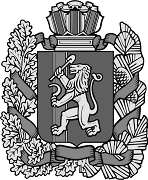 АДМИНИСТРАЦИЯ ЧУХЛОМИНСКОГО СЕЛЬСОВЕТАИРБЕЙСКОГО РАЙОНА КРАСНОЯРСКОГО КРАЯАДМИНИСТРАЦИЯ ЧУХЛОМИНСКОГО СЕЛЬСОВЕТАИРБЕЙСКОГО РАЙОНА КРАСНОЯРСКОГО КРАЯАДМИНИСТРАЦИЯ ЧУХЛОМИНСКОГО СЕЛЬСОВЕТАИРБЕЙСКОГО РАЙОНА КРАСНОЯРСКОГО КРАЯАДМИНИСТРАЦИЯ ЧУХЛОМИНСКОГО СЕЛЬСОВЕТАИРБЕЙСКОГО РАЙОНА КРАСНОЯРСКОГО КРАЯАДМИНИСТРАЦИЯ ЧУХЛОМИНСКОГО СЕЛЬСОВЕТАИРБЕЙСКОГО РАЙОНА КРАСНОЯРСКОГО КРАЯАДМИНИСТРАЦИЯ ЧУХЛОМИНСКОГО СЕЛЬСОВЕТАИРБЕЙСКОГО РАЙОНА КРАСНОЯРСКОГО КРАЯАДМИНИСТРАЦИЯ ЧУХЛОМИНСКОГО СЕЛЬСОВЕТАИРБЕЙСКОГО РАЙОНА КРАСНОЯРСКОГО КРАЯАДМИНИСТРАЦИЯ ЧУХЛОМИНСКОГО СЕЛЬСОВЕТАИРБЕЙСКОГО РАЙОНА КРАСНОЯРСКОГО КРАЯАДМИНИСТРАЦИЯ ЧУХЛОМИНСКОГО СЕЛЬСОВЕТАИРБЕЙСКОГО РАЙОНА КРАСНОЯРСКОГО КРАЯАДМИНИСТРАЦИЯ ЧУХЛОМИНСКОГО СЕЛЬСОВЕТАИРБЕЙСКОГО РАЙОНА КРАСНОЯРСКОГО КРАЯПОСТАНОВЛЕНИЕ (ПРОЕКТ)ПОСТАНОВЛЕНИЕ (ПРОЕКТ)ПОСТАНОВЛЕНИЕ (ПРОЕКТ)ПОСТАНОВЛЕНИЕ (ПРОЕКТ)ПОСТАНОВЛЕНИЕ (ПРОЕКТ)ПОСТАНОВЛЕНИЕ (ПРОЕКТ)ПОСТАНОВЛЕНИЕ (ПРОЕКТ)ПОСТАНОВЛЕНИЕ (ПРОЕКТ)ПОСТАНОВЛЕНИЕ (ПРОЕКТ)ПОСТАНОВЛЕНИЕ (ПРОЕКТ)---.02.2022---.02.2022---.02.2022---.02.2022д.Чухломинод.Чухломино№ ___№ ___